Sam Houston State University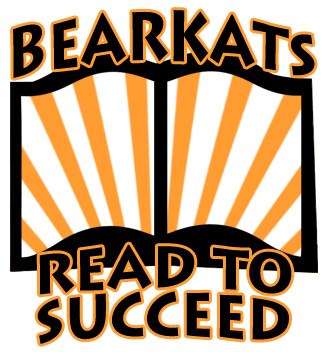 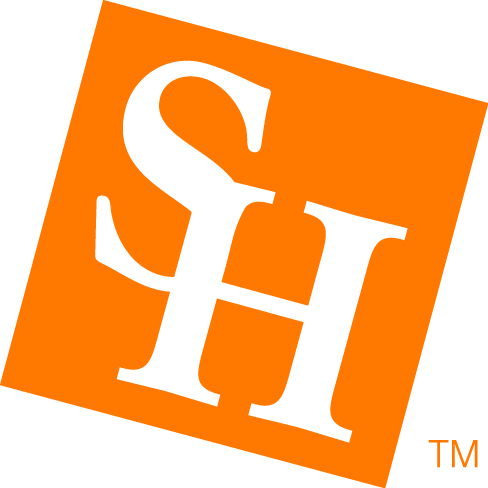 Bearkats Read to Succeed
Freshman Essay ContestNew Student Orientation ProgramPurposeThis essay competition encourages and recognizes incoming freshmen who read and write about the 2012-2013 Bearkats Read to Succeed common reader, The Immortal Life of Henrietta Lacks, by Rebecca Skloot. Essay TopicThe essay should be a short personal narrative related to one of the following themes: coping with illness, overcoming adversity, or confronting an ethical dilemma. EligibilityThe contest is open to all freshmen who enroll full-time (minimum 12 hours) at Sam Houston State University in the Fall 2012 semester. PrizeA scholarship valued at $500 will be awarded to the freshman student submitting the winning essay. The winner will also be recognized at the David “Sonny” Lacks student dinner on November 8, 2012.ApplicationEssays must be submitted by October 24, 2012, to wctr@shsu.edu. Electronic email submissions are preferred. Submissions should be sent as email attachments (Microsoft Word documents, RTF files, or PDF files only). Submissions by traditional mail are also acceptable. Please mail submissions to:Ann Theodori, DirectorSam Houston Writing CenterCampus Box 2333Huntsville, TX 77341Rules of the ContestAll applicants must be freshmen enrolled at Sam Houston State University full-time during the Fall 2012 academic term.All essays must be typed, double-spaced, on white, 8 ½” x 11” paper and free of any remarks or grade.All submissions must include the submission cover form information on the next page. The essay itself must not contain the student’s name since essays will be evaluated anonymously. In other words, the cover form should be the first page of your essay submission. (The cover form will not count toward the word count in the essay.)A student may submit only one entry.Winners will be notified by the Sam Houston State University Writing Center.There is no minimum length requirement. The maximum length is 1000 words.SUBMISSION COVER FORMThe 2012 – 2013 Sam Houston State UniversityBearkats Read to SucceedFall 2012 Freshman Essay ContestEntry due no later than 4 p.m. Wednesday October 24, 2012Sam Houston State University Writing CenterAnn Theodori, DirectorSam Houston Writing CenterCampus Box 2333Huntsville, TX 77341Electronic email submissions: wctr@shsu.eduStudent’s Full Name	_________________________________________Student’s ID Number	_________________________________________Student Email Address	_________________________________________Telephone Number	_________________________________________I am submitting an original essay for the Bearkats Read to SucceedFall 2012 Freshman Essay Contest. I certify that this essay is my own work. I understand that my essay will not be returned to me and may be used by Sam Houston State University for publication in promotional materials.____________________________________________			______________________________
Student Signature							Date